                                                         К Ы В К Ö Р Т Ö Д                                                   Р Е Ш Е Н И Е от  07  декабря  2012 года                                                                               № 3-16/3 Республика Коми, Ижемский район, с. ИжмаРуководствуясь пунктом 4 статьи 15 Федерального закона от 6 октября 2003 года № 131-ФЗ «Об общих принципах организации местного самоуправления в Российской Федерации», частью 11 статьи 3 Федерального закона от 7 февраля 2011 года № 6-ФЗ «Об общих принципах организации деятельности контрольно-счетных органов субъектов Российской Федерации и муниципальных образований»Совет  сельского поселения  «Щельяюр»Р Е Ш И Л:1. Передать с 1 января 2013 года полномочия  контрольно – счетного органа муниципального образования сельского поселения «Щельяюр»  по осуществлению внешнего  муниципального финансового  контроля Контрольно – счетной комиссии муниципального района «Ижемский». 2. Заключить с Советом муниципального района «Ижемский» соглашение о передаче полномочий контрольно – счетного органа муниципального образования сельского поселения «Щельяюр»  по осуществлению внешнего  муниципального финансового  контроля Контрольно – счетной комиссии муниципального района «Ижемский» (далее - Соглашение).3. Установить, что объемы межбюджетных трансфертов, необходимых для осуществления передаваемых полномочий, определяются условиями Соглашения, указанного в пункте 2 настоящего решения.4.    Контроль за исполнением настоящего решения оставляю за собой.5. Настоящее решение вступает в силу со дня его обнародования на официальных стендах сельского поселения «Щельяюр».Глава сельского поселения «Щельяюр»                                О.В.Хозяинов«Щельяюр» сикт овмöдчöминлöн Сöвет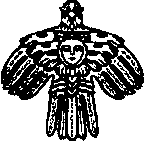 Советсельского поселения«Щельяюр»О передаче полномочий контрольно – счетного органа муниципального образования сельского поселения «Щельяюр» по осуществлению внешнего  муниципального финансового  контроля  Контрольно – счетной комиссии муниципального района «Ижемский»